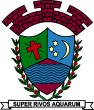 PREFEITURA MUNICIPAL DE RIBEIRÃO CORRENTE/SPDEPARTAMENTO DE EDUCAÇÃOE.M.E.I. “EMILY DE OLIVEIRA SILVA”Rua Joaquim Policarpo da Silva, nº 1.000 – Bairro Residencial Farid Salomão – Ribeirão Corrente/SP - CEP: 14.445-000Fone: (16) 3749-1036/Ato de criação: Lei Municipal Nº1.467, de 21 de Março de 2.018e-mail: emeieos@ribeiraocorrente.sp.gov.brATIVIDADE DE ESTUDO EM CASADisciplina: Arte				Professores: Juliano 		Turmas: Etapas IINOME:_______________________________________________________________________________________________TEMA: ARTE E BRINCADEIRAS PARA LIDAR E EXPRESSAR AS EMOÇÕES.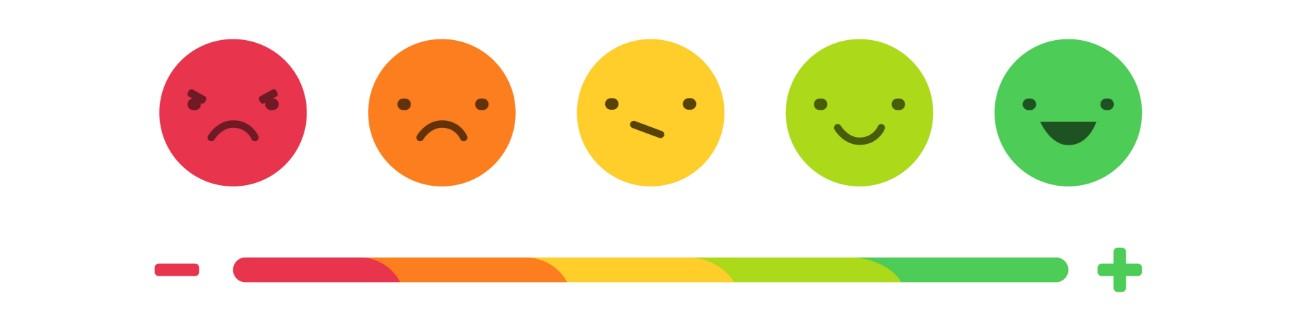 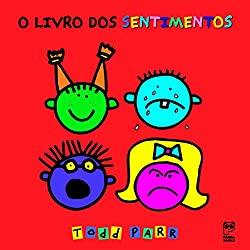 EM PRIMEIRO MOMENTO ANTES DE INICIAR AS ATIVIDADES, APRESENTE A SUGESTÃO DE LEITURA ‘’O LIVRO DOS SENTIMENTOS DE TODD PARR’’ A CRIANÇA, E LOGO DEPOIS LEIA EM VOZ ALTA, FAZENDO INTERFÊNCIAS. SUGESTÃO DE VÍDEO: O LIVRO DOS SENTIMENTOS – HISTORINHAS PARA ACORDAR. https://www.youtube.com/watch?v=-JWZzaMdIP8 SUGESTÃO DE LEITURA: https://oespacoeducar.com.br/wp-content/uploads/2019/09/O-LIVRO-DOS-SENTIMENTOS-PARA-COLORIR-EM-PDF.pdf 
ATIVIDADE 1: FORMAR ROSTOS.A proposta é criar diferentes expressões com partes do rosto e irem reconhecendo e nomeando cada emoção formada. Para brincar, você pode pegar revistas e recortar olhos, bocas, nariz e pedir para as crianças montar rostos. Para estimular a pensar nas emoções, sugira para a criança montar um rosto feliz, um rosto triste, com raiva. Aliás, se você não tiver ideia de quais sentimentos trabalhar, pode se inspirar nos rostinhos enviados junto a este material. Exemplo abaixo: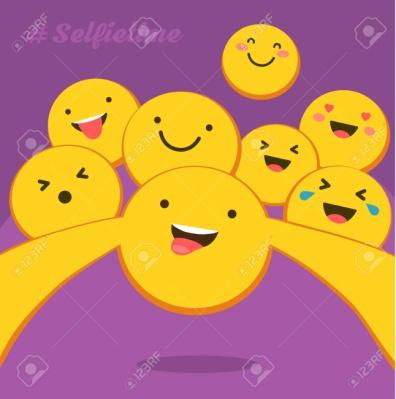 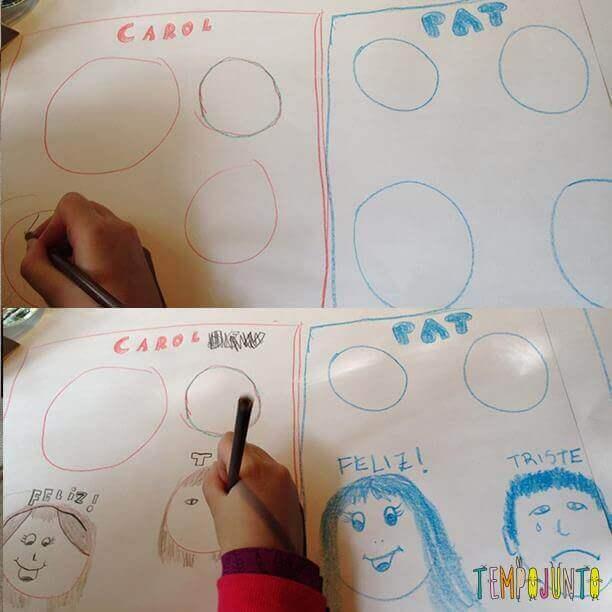 ATIVIDADE 2: TIRAR SELFIES DAS EMOÇÕES.A ideia da atividade é pedir para a criança fazer selfies com uma carinha feliz, triste, com medo, com raiva, com nojo e por aí vai. Depois, vejam como as crianças  reagem as emoções.  Devolutiva: Fotos ou vídeo.ATIVIDADE 4: RABISCORabiscar é uma brincadeira para ajudar a expressar as emoções. A criança está com raiva, entediada ou está triste? Dê a ela um lápis ou giz de cera e papel, e diga para ela rabiscar. Com força ou fazendo desenhos, deixe que ela se expresse. Aliás, essa brincadeira também é ótima para os adultos. Ou para fazer junto com as crianças quando vocês estão compartilhando o mesmo sentimento. Vamos lá? Devolutiva: Fotos ou vídeo.POR QUE AS CRIANÇAS PRECISAM APRENDER A NOMEAR EMOÇÕES?Estudos atuais das Neurociências apontam que, para o pleno desenvolvimento  da  criança,  nos  diferentes  ambientes  pelos  quais  circula,  além  das  competências  cognitivas,  devem ser trabalhadas também as competências socioemocionais ou não cognitivas. As crianças lidam diariamente com muitas  emoções.  Sentem raiva,  alegria,  tristeza,  frustração  e  reagem  a  esses  sentimentos de muitas maneiras: ficam eufóricas, gritam, ficam bravas e, por vezes, o fazem de maneira inapropriada. Vale dizer que todas as emoções são constitutivas dos seres humanos. Sem elas, não teríamos evoluído ou sobrevivido em outros tempos históricos. A  necessidade  de  saber  identificar,  reconhecer,  entender  e  comunicar  as  emoções  é  bastante  destacada  no  trabalho  com  as  competências socioemocionais e tais habilidades são muito importantes para o processo de desenvolvimento saudável e integral das crianças. Essas emoções interferem na vida delas, mas, quando devidamente reconhecidas e nomeadas, além de percebidas entre elas mesmas e adultos, as auxiliam a se relacionar  consigo  mesmas e com os demais de maneira menos conflituosa. Texto de Sandra Vasques de Araújo. Disponível em: https://www.afterschool.net.br/single-post/2017/8/18/porque-as-criancas-precisam-aprender-a-nomear-as-emocoes#:~:text=A%20necessidade%20de%20saber%20identificar,saud%C3%A1vel%20e%20integral%20das%20crian%C3%A7as. 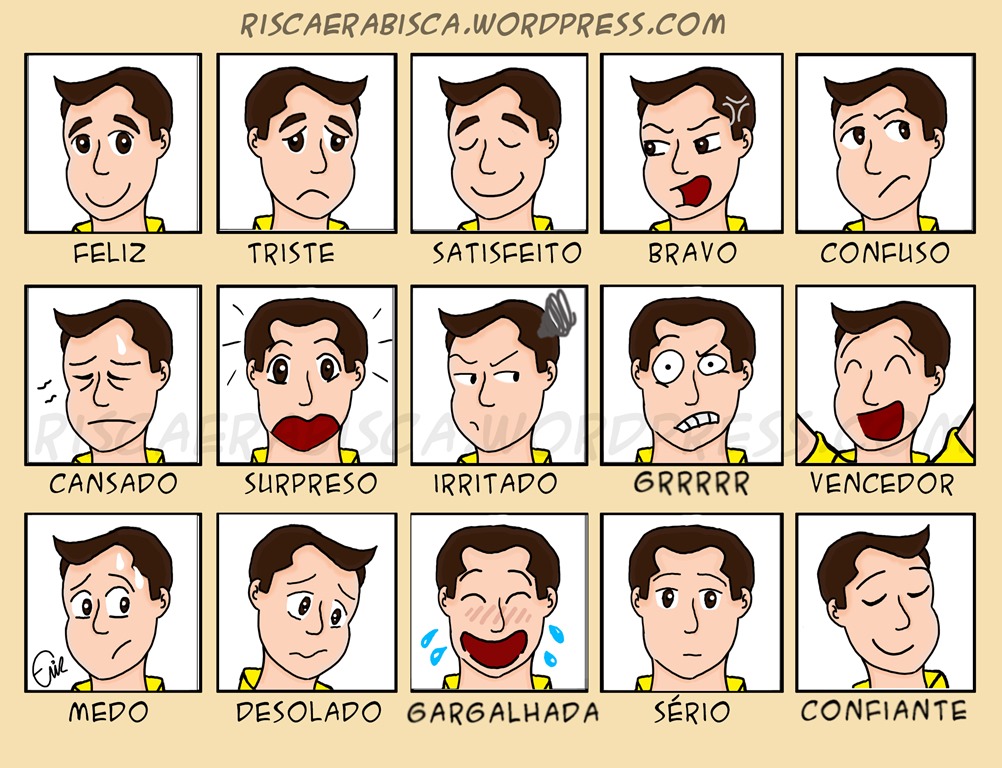 